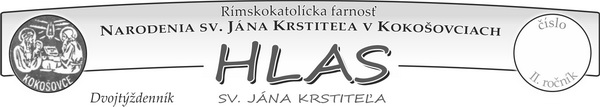 ˇpppF A R S K É    O Z N A M Y:   Advent 2020 : „NESPI  ANI  TY, ALE PRÍĎ  NA  RORÁTY ! ! !“      Týmto sloganom pozývame všetkých, ktorí chcú a môžu, na ranné putovanie        so zasvietenými lampášmi na rorátne sv. omše. Zapálené lampáše môžete položiť pred oltár, alebo k lavici Deti, aj keby nemali vlastný lampášik – im určite žiari srdce aj oči,  nech sa po sv. omši zastavia a zapíšu v sakristii.Prikázaný sviatok:  V utorok 8.12.  je cirkevne prikázaný sviatok Nepoškvrneného Počatia Preblahoslavenej Panny Márie.  Zasväťme tento deň zdržiavaním sa ťažších fyzických prác a účasťou na celej sv. omši. Kto chce cestu si nájde...Rodičia tretiakov: Zastavte sa osobne za p. farárom pre časopis Rebrik,            ktoré z vašich detí odoberá. Ďakujem.Vianočná Sviatosť zmierenia: Vzhľadom k pretrvávajúcej epidemiologickej situácii je spoločná hromadná sv. spoveď zakázaná ! ! ! Vezmite to prosíme na vedomie a zariaďte sa podľa toho už počas mesiaca. Dajte prosím vedieť aj všetkým občasným návštevníkom našich kostolov. Aby ste neboli nemilo zaskočení,           že Vám niekto vzal, či neumožnil Váš dlhoročný zvyk. Asi už ozaj dozrel čas posunúť sa vyššie aj ďalej v duchovnom živote a hlavne hlbšie do vlastného srdca. Kto chce hľadá spôsoby. Obaja sme s p. kaplánom k dispozícii celý advent. Stačí sa len ozvať, prísť, dohodnúť sa a dobre sa pripraviť. Časy tohto týždňového spovedania je v tabuľke na 3. str. Hlasu. Prosím neodkladajte na koniec adventu !!!    Adorácia: Poklona pred Oltárnou Sviatosťou bude v utorok hodinu pred sv. omšou na Zlatej Bani, v stredu hodinu pred sv. omšou v Žehni, v piatok hodinu pred sv. omšou v Kokošovciach a v sobotu hodinu pred sv. omšou v Dulovej Vsi.Sv. prijímanie na ruku: Veľmi pekne prosíme a žiadame skupinu našich veriacich aby pri prijímaní Pána Ježiša na ruku mali vždy tú druhú podloženú pod ňou (kvázi paténa) aby už pred samotným sv. prijímaním mali zložené rúško dole z tváre a prijímali Telo Kristovo pred kňazom, alebo ustúpený vedľa čelom k oltáru a nie cestou na svoje miesto, resp. chrbtom k oltáru ! ! Zachovajme dôstojnosť a odstupPoplatky: S úctou a dôverou prosíme našich veriacich, aby si nezabudli uhradiť poplatky za cirkevné služby u kurátorov podľa doterajšieho zvyku. Pán Boh zaplať.Nie iba mladým: Jedinečný večer plný filmového zážitku a hudobného programu ONLINE tento týždeň 11. A 12. dec. od 20 h. na TOUR.GODZONE.SKProsba: Kto má možnosť si vytlačiť doma Hlas – farský list, nech tak urobí pre seba resp. najbližších. Z kostola nech si ho berú iba tí, ktorí takú možnosť nemajú.Úmysel apoštolátu modlitby na december: Aby sme svoj osobný vzťah k Ježišovi posilňovali Božím Slovom a životom modlitby. Aby rodičia a starí rodičia trpezlivo odovzdávali vieru mladším generáciám.Požehnaný adventný čas Vám vyprosujú a žehnajú + kaplán Štefan a farár ĽubikRímskokatolícka cirkev, farnosť Narodenia sv. Jána KrstiteľaKOKOŠOVCE - Program bohoslužieb2.ADVENTNÝ TÝŽDEŇ (7.12.2020 – 13.12.2020)Z košickej seminárnej pošty. . . dokončenie listu nášho bohoslovca         Pochválený buď Ježiš Kristus, milí farníci, Denne sa usilujem žiť všednú svätosť, nie niečo, čo nedokážem. Pán nás posilňuje naozaj až do konca, nielen v čase, keď my sme k nemu pozorní,       nie iba keď sa snažíme konať dobro. Neopúšťa nás. Čaká. Obzrime sa okolo seba, kde všade je. Obnovujem si stále myšlienku neuzavrieť Boha len           do chrámu, nevymedziť mu iba tento priestor, lebo je aj tam, kde my možno nechceme. Mlčanie Otca neznamená, že pri mne nie je. Neutekám hneď,    keď nič nepočujem, čakám do poslednej chvíle. 	Sme chvíľkoví. Žijeme chvíľku. Priblížili sme sa k posudzovaniu iných už za meškanie 5 minút na nejakú akciu. Boh od nás žiada v každej sekunde, pracovať, plniť Jeho plán, našimi čnosťami. Bratia a sestry, viem, žijeme          v náročnej dobe očakávania. Kedy sa ohlási koniec pandémie ??? Kedy už príde dovolenka ??? Čakanie na výplatu, koniec týždňa, nudné čakanie v strachu na koniec života ??? Predbehne nás Ježiš svojím neohláseným príchodom ??? Alebo prídeme k nemu uzmierení na smrteľnej posteli ???     Tak či onak príde a ja chcem byť na tento jeho príchod dobre pripravený.        Celá Cirkev, je ponorená do očakávania narodenia nášho Kráľa.           Jeho Matka Panna Mária nám ho dáva celého. Učme sa z jej obety, prijímajme jej Syna do náručia. Oni sú tu pre nás. Cez náručie milujúcich rodičov Márie a Jozefa až po obraz umučeného Ježiša. Ubolená Matka odovzdáva telo Syna. Priniesla obetu. Vedela odovzdať aj telo ľudským hriechom zraneného Spasiteľa. Darovala všetko. Vždy je tu šanca, učí nás to aj evanjelium podľa Matúša 18,21 - 22, kde sa dostávame k číslu 77. Určite to už viete.              Áno, najčastejšie slovo, ktoré sa opakuje po zranení blížneho je „prepáč“. Toho, ku ktorému smeruje moje prepáč počas adorácie, modlitby                pred bohostánkom, tak Toho istého stretávam aj v blížnom. A Ten istý mi odpúšťa nie sedem ráz ale sedemdesiatsedem ráz.	Ďakujem Vám za vaše modlitby. S prianím pokoja, dobrej prípravy         na príchod Pána a povzbudením budovať vzťah: Ja a Boh, Ja a blížny.    Modlím sa za správne využitie času, aby sme nemuseli nudne a v strachu čakať na blížiaci sa koniec. Advent je presýtený jemnosťou, zmäkčuje srdcia,             a z takého srdca nech smeruje odpustenie, aby prameň vody od Ježiša prúdil    cez nás a našu osobnú zmenu až k večnému životu.                                                                                   S pozdravom Šimon Jurčišin           Advent – Prísť..., čakať..., návrat... !!!